PRESSMEDDELANDE		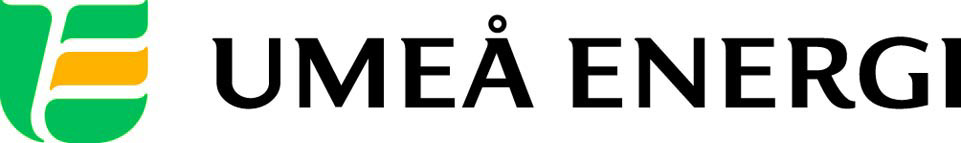 2011-11-08Till redaktionenUtvärdering visar: solcellerna på Hållbara Ålidhem täcker hela behovet av fastighetselSolcellerna som monterats på taken på Bostadens hus på Ålidhem producerar mer el än vad som förbrukas i fastighetsel. Dessutom är de lika effektiva som solceller i södra Sverige. – Resultatet av vår utvärdering är väldigt positivt, säger Lena Ahlgren, Umeå Energis projektledare för solcellerna på Hållbara Ålidhem. Inom projektet Hållbara Ålidhem samarbetar Bostaden, Umeå Energi och Umeå kommun med att bygga om delar av stadsdelen för att göra den tryggare, trivsammare och energisnålare. På taken till Matematikgränd och Geografigränd har hittills 250 kvadratmeter solceller byggts av Bostaden och Umeå Energi. När hela anläggningen står färdig år 2014 ska 2 800 kvadratmeter solceller finnas på plats på Ålidhem. – Umeå får en av Sveriges största solcellsanläggningar, berättar Lena Ahlgren, Umeå Energis projektledare för solcellerna på Hållbara Ålidhem. De första solcellerna togs i bruk i maj i år och i slutet av sommaren gjordes en utvärdering med ett väldigt positivt resultat. Solcellerna på Ålidhem visade sig under sommaren producera fem gånger så mycket el som förbrukats som fastighetsel. Dessutom är de lika effektiva som solceller i södra Sverige. – Vi är jättenöjda! Våra ljusa dagar och nätter ger oss väldigt goda resultat, säger Lena Ahlgren. – Ja, och våra mätningar indikerar att solcellerna även på årsbasis kommer att ge oss mer el än vad som behövs som fastighetsel. Det är verkligen miljövänligt! Och än så länge är vi bara i början. Vi har många fler solceller att montera upp, säger Niklas Broddeskog, Bostadens projektledare för Hållbara Ålidhem. Totalt omfattas Hållbara Ålidhem av cirka 500 lägenheter, varav 130 är nybyggnationer. Inom projektet har nya tvättmaskiner installerats, som är uppkopplade mot fjärrvärmesystemet, vilket minskar elanvändningen. Husen har försetts med ny ventilation med värmeåtervinning samt energisnåla LED-lampor, och individuell mätning och debitering av el, varm- och kallvatten har installerats i lägenheterna. Därtill byggs en inglasad vinterträdgård som får användas som rekreationsplats av bland annat boende i området, och en uppfräschning av utemiljöerna genomförs.För mer information, kontakta: Albert Edman, projektsamordnare Hållbara Ålidhem: 070-297 18 19, albert.edman@umea.se Gun Blomquist Bergman, kommunikationschef Umeå Energi: 070-642 46 33, gun.blomquist-bergman@umeaenergi.se Elisabeth Lind, kommunikationschef AB Bostaden: 070-242 81 42, elisabeth.lind@bostaden.umea.seUmeå Energi är ett modernt energi- och kommunikationsföretag som på ett personligt och omtänksamt sätt vill möta kundens behov av säkra och klimatanpassade produkter och tjänster. Våra cirka 58 000 kunder finns över hela landet. Umeå Energi erbjuder prisvärd, el, fjärrvärme, fjärrkyla, bredband och kabel-tv. Vi har ett av Europas snabbaste bredbandsnät och producerar el med vindkraft och i två kraftvärmeverk. Umeå Energi har 300 medarbetare och omsätter 1,8 miljarder kronor. Verksamheten finns i fem affärsområden: Värme, Elnät, Elhandel, UmeNet och Sol, Vind & Vatten. Umeå Energi är både miljö- och arbetsmiljöcertifierat (ISO 14001, OHSAS 18001).www.umeaenergi.seHållbara Ålidhem I ett nära samarbete utvecklar Umeå Energi, Bostaden och Umeå kommun området Ålidhem till en mer hållbar stadsdel med tryggare och trivsammare miljöer och minskad energiförbrukning. Satsningen har fått 33 miljoner kronor i stöd från Delegationen för hållbara städer. Arbetet pågår fram till 2014. www.umea.se/hallbaraalidhem